Κλειστή η μεγάλη δεξαμενή των ιαματικών πηγών Καλλιδρόμου (Ψωρονερίων) τη Δευτέρα 24 ΑπριλίουΟ Δήμος Λαμιέων ενημερώνει τους λουόμενους των ιαματικών πηγών Καλλιδρόμου (Ψωρονερίων) ότι τη Δευτέρα 24 Απριλίου θα πραγματοποιηθούν εργασίες καθαρισμού της μεγάλης δεξαμενής προκειμένου να εξασφαλισθεί η απαραίτητη υγιεινή και να αναβαθμιστεί αισθητικά η εικόνα της.Κατόπιν αυτού, η μεγάλη δεξαμενή των ιαματικών πηγών θα παραμείνει κλειστή από το απόγευμα της Κυριακής 23 Απριλίου και θα επαναλειτουργήσει την Τρίτη 25 Απριλίου. Παρακαλούνται οι λουόμενοι, προς αποφυγή ταλαιπωρίας τους, να μην επισκεφθούν το χρονικό αυτό διάστημα τις ιαματικές πηγές προκειμένου να ολοκληρωθούν οι εργασίες.Από το Γραφείο Τύπου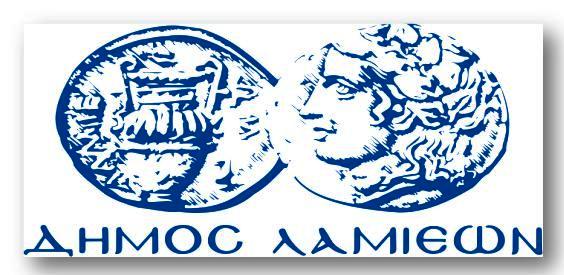 ΠΡΟΣ: ΜΜΕΔΗΜΟΣ ΛΑΜΙΕΩΝΓραφείου Τύπου& ΕπικοινωνίαςΛαμία, 18/4/2017